Relevante Entlassungsschreiben, Untersuchungsergebnisse etc. können als Anlage beigefügt werdenDie in diesem Attest angegebenen ärztlichen Informationen und Bewertungen haben unmittelbaren Bezug zum Zweck dieses Attests. Sofern nichts anderes angegeben wurde, bin ich damit einverstanden, dass das Unternehmen eine Kopie des Attestes an die Patientin/den Patienten oder deren/dessen Vertreter aushändigen kann.Sofern nicht vor der Bitte um Ausstellung des Attestes etwas anderes vereinbart wurde, wird der Arzt nach Übermittlung einer Rechnung gemäß seinen Geschäftsbedingungen honoriert.					                 04.05.51.03Von der Versicherungsgesellschaft/dem/der Antragsteller(in) auszufüllenName: ______________________________________________________		PKZ.: _______________________________Beruf: ____________________________________________________Schadennr.: __________________________________________________		Vom untersuchenden Arzt auszufüllen:Vom untersuchenden Arzt auszufüllen:Vom untersuchenden Arzt auszufüllen:Vom untersuchenden Arzt auszufüllen:Vom untersuchenden Arzt auszufüllen:Vom untersuchenden Arzt auszufüllen:1a) Sind Sie der Hals-Nasen-Ohrenarzt, bei dem die/der Geschädigte normal in Behandlung ist?b) Wenn a) mit Nein beantwortet wurde:Haben Sie eine andere Verbindung zur Patientin/zum Patienten, die auf deren/dessen Behandlung zurückzuführen ist (Facharzt, Ort der Behandlung)?c) Wenn a) und b) mit Nein beantwortet wurden:Ich habe keine Verbindung zur Patientin/zum Patienten, die auf deren/dessen Behandlung zurückzuführen ist und habe sie/ihn nur in Verbindung mit der Ausstellung dieses Attestes gesehen?NEIN  JANEIN  JANEIN  JAWenn JA, welche?………………………………………………………………………………...………………………………………………………………………………...Wenn JA, welche?………………………………………………………………………………...………………………………………………………………………………...2Wann kam die/der Geschädigte bei Ihnen in Behandlung?Datum(Tag/Monat/Jahr)Datum(Tag/Monat/Jahr)Datum(Tag/Monat/Jahr)3Wie beschreibt die/der Geschädigte das Entstehen des akustischen Traumas?4a) Welche Beschwerden/Symptome des Gehörs gibt die/der Geschädigte als Folgen des aktuellen Unfallss/der aktuellen Krankheit/des akustischen Traumas an?b) Wann traten nach Angaben der Patientin/des Patienten die ersten Symptome auf?Datum(Tag/Monat/Jahr)Datum(Tag/Monat/Jahr)Datum(Tag/Monat/Jahr)5Welche Läsionen und welchen Krankheitszustand konnten Sie aufgrund des aktuellen Unfalls/der aktuellen Krankheit/akustischen Traumas bei der/dem Geschädigten feststellen?6Diagnose auf Deutsch und Latein angeben:1. Deutsch: 1. Latein: 1. Deutsch: 1. Latein: 1. Deutsch: 1. Latein: 7Andere relevante Diagnosen bitte auf Deutsch/Latein angeben:2. Deutsch: 2. Latein: 3. Deutsch: 3. Latein: 2. Deutsch: 2. Latein: 3. Deutsch: 3. Latein: 2. Deutsch: 2. Latein: 3. Deutsch: 3. Latein: 8a) Hat die Patientin/der Patient Ihres Wissens nach in den letzten [10] Jahren Krankheiten, Beschwerden oder Symptome aufgrund der Ohren/des Gehörs gehabt?b) Hatten nach Ihrem Ermessen und auf der aktuellen Grundlage Krankheiten oder andere Umstände in den letzten [10] Jahren irgend einen Einfluss auf den aktuellen Schaden/die aktuelle Krankheit, oder haben diese deren Folgen verschlimmert?NEIN  JAWenn JA, bitte ausfüllen:Welche?Wenn JA, bitte ausfüllen:Welche?Wenn JA, bitte ausfüllen:Welche?Wenn JA, bitte ausfüllen:Welche?Wenn JA, bitte ausfüllen:Welche?Wenn JA, bitte ausfüllen:Welche?9Welche Beschwerden/Symptome gibt die/der Geschädigte jetzt an?10Kann die/der Geschädigte nach eigenen Angaben normales Sprechen einer anderen Person verstehen, ohne Hintergrundgeräusche und ohne das Gesicht des Sprechers zu sehen?NEIN  JA11Kann die/der Geschädigte nach eigenen Angaben normales Sprechen einer anderen Person verstehen, ohne dessen Gesicht zu sehen und mit einigem Hintergrundgeräusch, entsprechend eines Gesprächs in einem PKW oder vor einem TV-Gerät?NEIN  JA12Gibt die/der Geschädigte Gleichgewichtsprobleme an?NEIN  JAWenn JA, bitte ausfüllen:Welche Gleichgewichtsprobleme?Wenn JA, bitte ausfüllen:Welche Gleichgewichtsprobleme?13Wurde eine TONEAUDIOMETRIE vorgenommen?Bitte folgende Symbole verwenden:LuftleitungKnochenleitungImpedanz WeberNEIN  JA          Wenn JA, nachstehendes Audiogramm ausfüllen: (Ausdruck der Auditbase wenn vorhanden beifügen)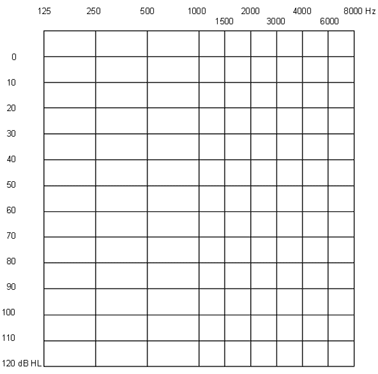 Zeitpunkt des Audiogramms …………………………(Tag/Monat/Jahr)NEIN  JA          Wenn JA, nachstehendes Audiogramm ausfüllen: (Ausdruck der Auditbase wenn vorhanden beifügen)Zeitpunkt des Audiogramms …………………………(Tag/Monat/Jahr)14Wurde eine SPRACHAUDIOMETRIE vorgenommen?Diskriminationsverlust (DL) bei Geräusch٭ (Sprechsignal 65 dB SPL) ein freiem Feld oder Kopfhörer recht + links?Oder Diskrimination (DL) bei Geräusch*(Sprechsignal 65 dB SPL) ein freiem Feld oder Kopfhörer recht + links?NEIN  JAWenn JA, bitte ausfüllen:Zeitpunkt der Sprachaudiometrie …………………………(Tag/Monat/Jahr)….…………%….…………%٭ Geräusch angeben:Art des Geräusches       ...................................Stärke des Geräusches       ................................... 15Wurde bei der Othoskopie pathologische Veränderungen festgestellt? NEIN  JAWenn JA, bitte ausfüllen:Welche Veränderungen? 16Gibt die/der Geschädigte an, an Tinnitus zu leiden? Wann trat der Tinnitus nach Angaben der/des Geschädigten erstmals auf?Ist der Tinnitus nach Angaben der/des Geschädigten permanent?Ist der Tinnitus nach Angaben der/des Geschädigten intermittierend?NEIN  JAWenn JA, bitte ausfüllen:  Datum         (Tag/Monat/Jahr) Im rechten Ohr      Im linken Ohr    Im rechten Ohr      Im linken Ohr  Wenn JA, bitte ausfüllen:  Datum         (Tag/Monat/Jahr) Im rechten Ohr      Im linken Ohr    Im rechten Ohr      Im linken Ohr  17Gibt der Zustand der/des Geschädigten im Übrigen Anlass zu Bemerkungen? 18Datum der Untersuchung……………………………………………………………………………….(Tag/Monat/Jahr)……………………………………………………………………………….(Tag/Monat/Jahr)Dieser Attest wurde von mir in Übereinstimmung mit den vorliegenden Krankenblattinformationen, meiner Kenntnis des Patienten, meiner Fragen an die Patientin/den Patienten und meiner Untersuchung die Patientin/ des Patienten ausgefertigt:.…………………..      ………………………………………………Unterschrift des ArztesGenaue Adresse (Stempel):Das Attest bitte in einem geschlossenen, mit „Attest“ gekennzeichneten Umschlag an folgende Adresse schicken: 